FORMULAIRE DE RENSEIGNEMENTS D’ADMISSION DE LA COUR DIVISIONNAIRE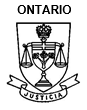 Introduction d’une procédure devant la Cour divisionnaire par avis de requête de révision judiciaire, avis d’appel ou motionPréciser les renseignements demandés ci-dessous.Nom de l’affaire (p. ex. Wong c. ABC Inc.) : Numéro du greffe de la Cour divisionnaire, le cas échéant : Indiquez la nature de la question pour établir un calendrier (requête, appel ou motion) et faites une brève description (p. ex., « appel de l’ordonnance définitive du juge Doe de la Cour supérieure de justice du jj/mm/aaaa »). La description ne doit pas dépasser deux phrases :Donnez un lien vers la décision contestée (p. ex., un lien vers la décision sur le site Web CanLII (https://www.canlii.org/fr/ca/) : Si la décision n’a pas été présentée sur CanLII, donnez un lien applicable ou ajoutez une copie de la décision avec ce formulaire.Indiquez les problèmes d’urgence, les délais critiques ou d’autres facteurs dont vous voulez que le tribunal tienne compte pour établir le calendrier :Si vous présentez vos documents au tribunal par courriel en raison d’une urgence, définie dans la Partie I, paragraphe 16 de la Directive de pratique consolidée pour les procédures de la Cour divisionnaire,  indiquez les noms et les adresses courriel des avocats et des parties qui se représentent elles-mêmes :Nom de la/des partie(s) soumettant le formulaire d'admission:  ____________________ ______________________________________________________________________La date : ________________